Wooler Bowling & Sports Club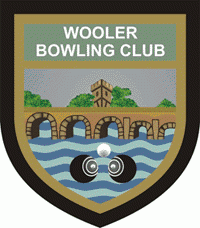   2-4 Weetwood Road, Wooler  NE71 6AEInvite you to an   OPEN DAY   Sunday, 28th April 2024    1.00 p.m. to 5.00 p.m. Come  along  and  Have  A GoBowls and Bowling Shoes provided by the ClubRefreshments & Activities in the ClubhouseBowls is the Sport for All Ages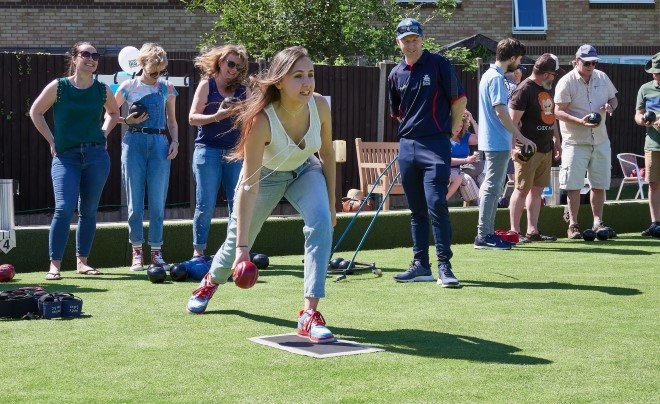 Enquiries: Richard Henthorn  07867 524246or Maurice Ward  07704 329232e-mail: woolerbowlingclub@btinternet.com Visit our Website: www.woolerbowls.co.uk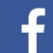    Follow us on Facebook   